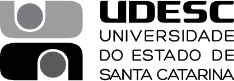 ANEXO IINSTRUMENTO DE AVALIAÇÃOEste instrumento será utilizado na elaboração de processos para a avaliação de reconhecimento ou de renovação de reconhecimento de curso de graduação da UDESC (com avaliação in loco)Recomendações:O processo para a avaliação de reconhecimento e de renovação de reconhecimento de curso deverá ser encaminhado a PROEN por ofício, constituindo um processo autuado no Sistema de Gestão de Processos Eletrônicos – SGPe.Os arquivos devem ser organizados por partes. A parte 1 (contextualização da universidade) é de responsabilidade da  PROEN, que deve  elaborar e encaminhar, por email,  para o curso inserir no processo. A elaboração das partes 2 e 3 é de responsabilidade dos cursos e estes devem ser elaborados nos centros, pelos responsáveis pelos cursos. Utilizar as seguintes configurações: fonte Times New Roman, letra tamanho 12, espaçamento (1,5), margem superior (3,0), margem inferior (2 ,0), margem esquerda (3,0) e margem direita (2,0).A PROEN não fará análise e /ou correção dos processos, mas, somente encaminhará ao Conselho Estadual de Educação - CEE/SC ficando sob responsabilidade do Centro a revisão dos documentos apensados no Processo. Requisitos Legais e Normativos:De acordo com o Instrumento de Avaliação de Autorização, Reconhecimento e Renovação de Reconhecimento de  Cursos de Graduação Presencial e a Distância, disponível no site do CEE/SC, os requisitos legais e normativos, apresentados a seguir são essencialmente regulatórios, por isso não fazem parte do conceito da avaliação, mas serão observados pela Comissão Verificadora quanto ao cumprimento ou não. Carga horária mínima, em horas – para Cursos Superiores de Tecnologia (Portaria nº 10, de 28/07/2006; Portaria MEC nº 1.024, de 11/05/2006; Resolução CNE/CP N°1/2021).Carga horária mínima, em horas – para Bacharelados e Licenciaturas. Resolução CNE/CES N° 02/2007 (Graduação, Bacharelado, Presencial). Resolução CNE/CES N° 04/2009 (Área de Saúde, Bacharelado, Presencial). Resolução CNE/CP Nº 1 /2006 (Pedagogia). Resolução CNE/CP N° 2/2019 (Define as Diretrizes Curriculares Nacionais para a Formação Inicial de Professores para a Educação Básica e institui a Base Nacional Comum para a Formação Inicial de Professores da Educação Básica (BNC- Formação).c) Tempo de integralização Resolução CNE/CES N° 02/2007 (Graduação, Bacharelado, Presencial). Resolução CNE/CES N° 04/2009 (Área de Saúde, Bacharelado, Presencial) e Resolução CNE/CP nº 2, de 20 de dezembro de 2019 - Define as Diretrizes Curriculares Nacionais para a Formação Inicial de Professores para a Educação Básica e institui a Base Nacional Comum para a Formação Inicial de Professores da Educação Básica (BNC-Formação). pela Resolução CEE/SC nº 013, de 29 de março de 2021. (LICENCIATURAS)Condições de acessibilidade para pessoas com deficiência ou mobilidade reduzida, conforme disposto na CF/88, art. 205, 206 e 208, na NBR 9050/2004, da ABNT, na Lei N° 10.098/2000, nos Decretos N° 5.296/2004, N° 6.949/2009, N° 7.611/2011 e na Portaria N° 3.284/2003. Obs.: Este indicador deverá ser substituído por uma declaração (modelo será enviado pela CEG, por email) da mantenedora e do dirigente da mantida assumindo integral e total responsabilidade de cumprimento  da legislação prevista neste indicador, respondendo civil e criminalmente. Essa declaração, devidamente registrada em cartório, deverá ser encaminhada pela mantenedora e mantida no momento do protocolo do processo  no CEE/SC. A declaração é obrigatória, mesmo tendo acessibilidade.CONTEXTUALIZAÇÃO DA UNIVERSIDADE (elaborado pela PROEN)IDENTIFICAÇÃO DA UNIVERSIDADENome:CNPJ:Endereço:Município         :CEP:Fone/Fax:Grupo Gestor (nome e e-mail:  Site:CAMPI/UNIDADESNome:Endereço: Município:CEP:FoneGrupo Gestor (nome e e-mail):Site:BASE LEGAL (Atos legais e data de publicação no Diário Oficial da União - D.O.U.)PERFIL E MISSÃO DA UNIVERSIDADEBREVE HISTÓRICO DA UDESCCriação, trajetória, áreas oferecidas no âmbito da graduação – Bacharelado, Licenciatura e CST - e da pós-graduação stricto sensu e lato sensu -modalidades de curso e áreas de atuação na extensão e áreas de pesquisaCONTEXTUALIZAÇÃO DO CENTRO (elaborado pelo Centro/Departamento)IDENTIFICAÇÃO DO CENTRO E CAMPUS A QUE PERTENCE 		    NomeEndereçoMunicípio CEPFoneGrupo Gestor (nome e e-mail)SiteBASE LEGAL (atos legais de criação do Centro e data de publicação no Diário Oficial da União - D.O.U.)DADOS SÓCIOECONÔMICOS DA REGIÃOApresentação de texto atualizado que informe os aspectos populacionais, a taxa média anual de crescimento da população, os indicadores de desenvolvimento humano (IDH), aspectos educacionais (dados do Educacenso, IBGE, Observatório Fiesc e outros), aspectos econômicos e outros dados que indiquem as características regionais.HISTÓRICO DO CENTROResumo das informações sobre a criação, a trajetória do centro, a identidade institucional do Centro (missão, visão, valores e finalidades), os cursos oferecidos no âmbito da graduação, os cursos oferecidos no âmbito da pós-graduação, as linhas de pesquisa da graduação e da pós-graduação e as atividades de extensão.CONTEXTUALIZAÇÃO DO CURSO (elaboração pelo Centro/Departamento)3.1 IDENTIFICAÇÃO DO CURSOIdentificação do (a) chefe de departamento do curso e descrição da sua atuação.  Perfil do (a) chefe de departamento do curso (formação acadêmica, titulação, tempo de exercício na UDESC e na função de chefe  de departamento)Legenda: G-graduado; E-especialista; M-mestre; D-doutorComposição, titulação, regime de trabalho e permanência sem interrupção dos integrantes do Núcleo Docente Estruturante – NDELegenda: E-efetivo; S- substituto; G-graduado; E-especialista; M-mestre; D-doutorTempo médio de permanência do corpo docente:Apresentar a soma do tempo de exercício no curso de todos os docentes e dividir pelo número total de docentes no curso, incluindo o tempo  do (a) chefe de departamento do curso (X/Y= tempo médio). Histórico do CursoResumo das informações sobre a criação, a trajetória, o início de funcionamento, o título concedido, as alterações e reformas curriculares (se for o caso), o currículo atual (aprovado pela Resolução nº	de ...../..../....).Justificativa da criação/existência do curso, com dados socioeconômicos e socioambientais da região.ORGANIZAÇÃO DIDÁTICO-PEDAGÓGICAContexto educacionalRelação de candidato-vaga (nos últimos três anos)Evolução da matrícula e evasão (nos últimos três anos)Formas de implementação das políticas institucionais no âmbito do curso As políticas institucionais devem estar em consonância com as estabelecidas no Plano de Desenvolvimento Institucional (PDI) no âmbito do curso. Analisar o PDI, particularmente os itens referentes às Políticas de Ensino de Graduação, às Diretrizes Pedagógicas, ao Cronograma          de Implementação e Acompanhamento do PDI do Centro/Curso, o Planejamento e Gestão Institucional, e descrever o alinhamento existente  entre estes com o Projeto Pedagógico do Curso (PPC).Recomenda-se que procedam a leitura do  Plano de Desenvolvimento Institucional e estabeleçam fortemente relação com o PPC do curso, nos itens destacados acima. Objetivos do curso Perfil profissional do egresso  Estrutura curricularMatriz curricular para cursos de Bacharelado ou TecnólogoLegenda: CH – carga horária; TE - Teórico; PR - prático; EX - Extensão; TO – Total(*) Refere-se aos eixos ou núcleo estabelecidos pelas Diretrizes Curriculares Nacionais (DCNs), podendo apresentar outras denominações, se for o caso.(**) De acordo com as áreas definidas pela Capes/CNPqMatriz curricular dos cursos de Licenciaturas Legenda: CH – carga horária; TE - teórico; PR - prático; EX - extensão; TO – total(*) Refere-se aos eixos ou núcleo estabelecidos pelas Diretrizes Curriculares Nacionais (DCNs), podendo apresentar outras denominações, se for o caso.(**) De acordo com as áreas definidas pela Capes/CNPq Observação: Caso a matriz curricular dos cursos de bacharelados, licenciaturas e tecnólogos contemplem disciplinas  optativas e/ou eletivas, as mesmas deverão ser relacionadas na sequência da matriz curricular das disciplinas obrigatórias. As disciplinas e os pré-requisitos devem ser escritos por extenso.Resumo da carga horária do cursoEmentas das disciplinas (por fase)As ementas das disciplinas obrigatórias, optativas ou eletivas devem ser apresentadas na ordem de apresentação da matriz curricular (sem carga horária e siglas). Por exemplo:1ª Fase Disciplina:Ementa:Conteúdos curricularesElaborar um texto à respeito dos conteúdos curriculares constantes no PPC que deverá apresentar comentário sobre a atualização/adequação da carga horária, acessibilidade metodológica e bibliografia que permitem o desenvolvimento do perfil profissional do egresso. Deve enfocar também a pesquisa e a extensão, caso estejam contempladas no PPC .Apresentar de que forma as DCNs referentes a Educação Ambiental, Educação em Direitos Humanos e Educação das Relações Étnico- Raciais e para o Ensino de História e Cultura Afro-Brasileira e Africana e a atenção a Lei de Proteção dos Direitos da Pessoa com Transtorno do Espectro Autista são trabalhadas no currículo do curso  Metodologia A metodologia consiste na correta descrição das estratégias metodológicas listadas abaixo, ou seja, como se desenvolve no curso cada um dos itens. Trata-se   de descrever com objetividade como o curso se desenvolve metodologica e epistemologicamente. Organização e desenvolvimento curricularDescrição sobre a organização do currículo, ou seja, se é estruturado por eixo, por núcleo, por linhas etc e sua contribuição para o  desenvolvimento das atividades do curso, do espírito científico e da formação de sujeitos autônomos e cidadãos. Trabalho de Conclusão de Curso - TCC/Outros (quando for o caso).Estágio Curricular Supervisionado e Prática Profissional (se for o caso). Atividades Complementares (AC) Creditação da extensão    Apoio discenteDescrever sobre: bolsa de apoio discente; bolsa de pesquisa e/ou extensão, monitoria, serviços de orientação e outras formas de  apoio e orientação e apresentar dados do curso. Gestão do curso e os processos de avaliação interna e externa.Descrever as ações que foram implantadas para corrigir as deficiências/dificuldades apontadas quando da aplicação dos instrumentos de avaliação adotados pela UDESC no processo de auto avaliação do curso e/ou no relatório de avaliação emitido pela Comissão de Avaliação instituída pelo Conselho Estadual de Educação – CEE/SC, quando for o caso  Atividades de tutoria (indicador específico para cursos a distância e para cursos presenciais que ofertem até 40% da carga horária total do curso na modalidade à distância, conforme Portaria 2.117/2019)  Tecnologias de informação e comunicação – TIC’s - no processo ensino-aprendizagem –Explanar a inserção das tecnologias digitais de informação e de comunicação no processo ensino aprendizagem, na sala de aula, uso de ambientes virtuais de aprendizagem, assim como os laboratórios de informática nas disciplinas dos cursos. Citar os mecanismos e as sistemáticas de uso nas disciplinas e respectivas cargas horárias.Ambiente Virtual de Aprendizagem – AVA (exclusivo para cursos na modalidade a distância e para cursos presenciais que ofertam disciplinas ( integral ou parcialmente) na modalidade a distância ( conforme Portaria MEC no 1.134/2016)Material didático institucional (indicador específico para cursos à distância)Procedimentos de acompanhamento e de avaliação dos processos de ensino-aprendizagem Descrever os procedimentos de avaliação previstos e implantados utilizados nos processos de ensino e aprendizagem que foram definidos no  PPC e que devem também estar em consonância com o Regimento Geral da UDESC.É fundamental para responder este item observar os planos de ensino da disciplina observando os processos e instrumentos de avaliação.Integração com as redes públicas de ensino (indicador específico para cursos de licenciatura)Integração com o sistema local e regional de saúde e o SUS (específico para cursos que contemplam integração com o sistema local  e regional de saúde e o SUS no PPC) Atividade práticas de ensino para Licenciaturas (indicador específico para cursos de licenciatura). Atividade práticas de ensino para áreas da saúde (específico para cursos que contemplam integração com o sistema local e regional de saúde e o Sistema Único de Saúde - SUS no PPC).CORPO DOCENTE E TUTORIAL  (incluir o Tutorial, se for o curso a distância)Atuação do Núcleo Docente Estruturante -  NDEExplicar suscintamente a atuação do NDE do curso em relação a atualização do PPC; promoção de atividades interdisciplinares; avaliação dos planos de ensino; proposição de medidas para melhoria das condições pedagógicas e estruturais da oferta do curso, sobretudo as deficiências apontadas no processo de Avaliação Institucional. Atuação do (a) chefe do departamentoExperiência profissional, de magistério superior e de gestão acadêmica do (a) chefe do departamentoCarga horária do (a) chefe do departamento (indicador específico para cursos à distância)Titulação, regime de trabalho e tempo de experiência no magistério superior do corpo docente dos departamentos que atuam no  curso (efetivos e substitutos)Legenda: E-efetivo; S- substituto; G-graduado; E-especialista; M-mestre; D-doutorExperiência profissional do corpo docenteA lista com os nomes dos docentes (efetivos e substitutos) deverá ser a mesma mencionada no item 3.3.3Experiência no exercício da docência na educação básica (indicador específico para cursos de licenciatura).Relação entre o número de docentes e o número de estudantes – equivalente a 40 h em dedicação a EaD (indicador específico para curso à distância)Composição e funcionamento do colegiado de curso ou equivalenteFazer uma análise envolvendo os aspectos: representatividade dos segmentos, periodicidade das reuniões, registros e encaminhamento das decisões.Equipe multidisciplinar (exclusivo para cursos a distância e para cursos presenciais que ofertam disciplinas  (integral e parcialmente) na modalidade a distância. Produção científica, cultural, artística ou tecnológica (nos últimos três anos)Os docentes dos departamentos que atuam no curso deverão apresentar um resumo das principais produções científicas, culturais, artísticas ou tecnológicas (dos docentes do departamento). A lista de docente aqui apresentada deverá ser a mesma conforme item 3.3.3. O indicador do instrumento de avaliação recomenda, para Conceito 5, que pelo menos 50% dos docentes possuam, no mínimo, 9 produções nos últimos 3 anos. Titulação e formação do corpo de tutores do curso (indicador específico para cursos a distância e para cursos presenciais que ofertem até 40% da carga horária total do curso na modalidade à distância) Experiência do corpo de tutores do curso (indicador específico para cursos a distância e para cursos presenciais que ofertem até 40% da carga horária total do curso na modalidade à distância)Relação docentes e tutores – presenciais e a distância (indicador específico para cursos a distância e para cursos presenciais que ofertem até 40% da carga horária total do curso na modalidade a distância)INFRAESTRUTURA Espaço de trabalho para docentes em tempo integral Espaço de trabalho para o chefe de departamentoSala de professoresSalas de aulaAcesso dos alunos aos equipamentos de informáticaBibliografia básica por faseNa UDESC optou-se por colocar no PPC três referências fundamentais por disciplina, com número de exemplares na Biblioteca adequado à demanda do curso.  Bibliografia complementar, por faseNa udesc, optou-se por colocar no PPC cinco referências por disciplina com número de exemplares na Biblioteca adequado à demanda do curso. Nos cursos que possuem acervo virtual pelo menos 1 título virtual por unidade curricular.Observação: Caso as bibliografias (básica e complementar) tenham sido atualizadas após aprovação da criação do curso ou da última reforma /ajuste curricular (aprovadas pelo Conselho Pleno do Departamento e posteriormente pelo Colegiado de Ensino) deverão ser anexadas ao processo de renovação de reconhecimento com cópia das Atas das reuniões. Periódicos especializados, indexados e correntes, disponíveis no sistema pergamum da Udesc. https://pergamumweb.udesc.br/biblioteca/index.phpLaboratóriosDidáticos de formação básica - Para o curso de Pedagogia é obrigatório a Brinquedoteca, para os cursos a distância, elencar os laboratórios especializados da sede e dos polos.Laboratório  didático de formação específica - Obrigatório para cursos que utilizam laboratórios didáticos de formação específica, conforme PPC. Para cursos a distância, verificar os laboratórios especializados da sede e dos polos (cujas informações devem estar disponíveis na sede da instituição). Laboratórios de Ensino para a área da saúde - Obrigatório para os cursos da área de saúde, desde que contemplado no PPC e nas DCN.Laboratórios de habilidades - Obrigatório para os cursos da área de saúde, desde que contemplado no PPC.Quantidade, qualidade e serviços. Os laboratórios atendem às necessidades do curso, de acordo com o PPC e com as respectivas normas de funcionamento, utilização e segurança, apresentam conforto, manutenção periódica, serviços de apoio técnico e disponibilidade de recursos de tecnologias da informação e comunicação adequados às atividades a serem desenvolvidas, e possuem quantidade de insumos, materiais e equipamentos condizentes com os espaços físicos e o número de vagas, havendo, ainda, avaliação periódica quanto às demandas, aos serviços prestados e à qualidade dos laboratórios, sendo os resultados utilizados pela gestão acadêmica para planejar o incremento da qualidade do atendimento, da demanda existente e futura e das aulas ministradas. Unidades hospitalares e complexo assistencial conveniadoBiotérios (Obrigatório para os cursos da área de saúde, desde que contemplado no PPC e nas DCN)Processo de controle de produção ou distribuição de material didático (indicador específico para cursos à distância)Comitê de Ética em Pesquisa - obrigatório para todos os cursos que contemplem, no PPC, a realização de pesquisa envolvendo seres humanos. Comitê de Ética na Utilização de Animais (CEUA) Obrigatório para todos os cursos que contemplem no PPC a utilização de animais em suas pesquisasAmbientes profissionais vinculados ao curso (Exclusivo para cursos a distância com previsão no PPC de utilização de ambientes profissionais).Os ambientes profissionais estão articulados com a sede ou com os polos onde há oferta do curso e atendem aos objetivos constantes no PPC, considerando a função de espaços complementares para práticas laboratoriais e/ou profissionais que possibilitam experiências diferenciadas de aprendizagem, as quais passam por avaliações periódicas devidamente documentadas, que resultam em ações de melhoria contínua.Nome do curso de graduaçãoModalidade do curso (presencial ou a distância)Título concedido ao formandoEndereço de funcionamento do cursoAto legal de autorização do cursoAto legal de reconhecimento do cursoAto legal de renovação de reconhecimento do cursoNúmero de vagas previstas no ato da criação e número atualNúmero de fasesCarga horária total do curso (em horas e em hora/aula)Turno de funcionamento do curso (matutino, vespertino, noturno e integral).Tempo mínimo e máximo de integralizaçãoConceito Preliminar de Curso – CPC (no último ENADE)Resultado do Enade no último triênio, se houverNOMEFORMAÇÃO ACADEMICAREGIME DE TRABALHOREGIME DE TRABALHOREGIME DE TRABALHOREGIME DE TRABALHOREGIME DE TRABALHOTITULAÇÃOTITULAÇÃOTITULAÇÃOTITULAÇÃOTempo deexercício na UDESCTempo deexercício na funçãoNOMEFORMAÇÃO ACADEMICA10203040DIGEMDNOME(s)FORMAÇÃO ACADEMICA         REGIME DE TRABALHO         REGIME DE TRABALHO         REGIME DE TRABALHO         REGIME DE TRABALHO         REGIME DE TRABALHOTITULAÇÃOTITULAÇÃOTITULAÇÃOTITULAÇÃOTempo de permanência sem interrupção dos integrantes do      NDENOME(s)FORMAÇÃO ACADEMICA10203040DIGEMDFaseDisciplinaCréditosCréditosCréditosCréditosCH Docente por DisciplinaCH Docente por DisciplinaPré-requisitoEixos/Núcleos*Área de conhecimento**FaseDisciplinaTEPREXTOTEPR1ªSubtotalSubtotal2ªSubtotalSubtotalTotalTotalFaseDisciplinaCréditosCréditosCréditosCréditosCH Docente por Disciplina CH Docente por Disciplina Pré-requisitoEixos/Núcleos*Área de conhecimento **FaseDisciplinaTEPRPrática como Componente CurricularEX TOTEPR1ªSubtotalSubtotalSubtotalSubtotalTotalTotalDistribuição da matriz curricularDistribuição da matriz curricularCréditosCarga HoráriaPercentuaisTotal em Disciplinas ObrigatóriasTotal em Disciplinas ObrigatóriasTotal em Disciplinas Obrigatórias EADTotal em Disciplinas Obrigatórias EADTotal em Disciplinas Optativas (se for o caso)Total em Disciplinas Optativas (se for o caso)Total em Disciplinas Optativas EAD (se for o caso)Total em Disciplinas Optativas EAD (se for o caso)Total em Disciplinas Eletivas (se for o caso)Total em Disciplinas Eletivas (se for o caso)Total em Disciplinas Eletivas EAD (se for o caso)Total em Disciplinas Eletivas EAD (se for o caso)Trabalho de Conclusão de Curso (se for o caso)Trabalho de Conclusão de Curso (se for o caso)Praticas como componentes curriculares (Licenciaturas)Praticas como componentes curriculares (Licenciaturas)Estágio Curricular Supervisionado (se for o caso) Estágio Curricular Supervisionado (se for o caso) Atividades Complementares (percentual a ser definido pelo curso)Atividades Complementares (percentual a ser definido pelo curso)Atividades Curriculares de Extensão Disciplinas MistasAtividades Curriculares de Extensão UCE – Atividade ExtensionistasTotal GeralTotal GeralNOMETempo de experiência no magistério superiorTempo de experiência em gestão acadêmicaNOMESITUAÇÃO FUNCIONALSITUAÇÃO FUNCIONALREGIME DE TRABALHOREGIME DE TRABALHOREGIME DE TRABALHOREGIME DE TRABALHOREGIME DE TRABALHOTITULAÇÃOTITULAÇÃOTITULAÇÃOTITULAÇÃOTEMPO DE EXPERIÊNCIA NO MAGISTÉRIO SUPERIORNOMEES10203040DIGEMDTEMPO DE EXPERIÊNCIA NO MAGISTÉRIO SUPERIORNOMEATIVIDADE PROFISSIONAL DESENVOLVIDATEMPO DE EXPERIÊNCIA